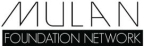 2018 Mulan Awards for Chinese Women Nomination FormPlease complete and return this form to Mei Sim Lai OBE DL, Chairman, Mulan Foundation Network Email MeiSim@LaiPeters.org as soon as possible but no later than Friday 23 November 2018.Nominator’s name:Nominator’s Job title:Nominator’s Company:Nominator’s contact details:     Address:   Telephone/Mobile:   Email address:CATEGORY UNDER WHICH YOU ARE NOMINATING YOUR CANDIDATE:Nominee’s name:Nominee’s contact details:   Address:   Telephone/Mobile:   Email address:PLEASE REFER TO THE GENERAL AND CATEGORY SPECIFIC CRITERIA. This information is set out on the attached document.Section 1: Please set out the main reasons why you are nominating your candidateSection 2: Please give some examples of the nominee’s achievements which underpin your reasons. Please be specific about the person’s actual contribution and role in these achievements. You may attach an up to date copy of the Nominee’s CV.Section 3:  In not more than 250 words, please add any further information which will assist the judges in assessing your nominee.Nominator’s Signature…………………………………………………………… Date…………………………THANK YOU FOR TAKING YOUR TIME TO PUT FORWARD THIS NOMINATION. WE WILL CONTACT YOU SHOULD YOUR NOMINEE BE CHOSEN. THE AWARD WINNERS WILL BE ANNOUNCED AT THE AWARDS CEREMONY AND DINNER ON SAT 8 DECEMBER 2018 AT THE ORIENTAL CLUB, STRATFORD HOUSE, STRATFORD PLACE , LONDON W1C !ES.Mulan Foundation Network- Registered Charity No: 1147252 Company No:07290423